MOBILITA’ STUDENTESCA INDIVIDUALE IN USCITA   a.s. 2017-2018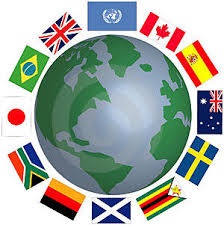 MOBILITA’ STUDENTESCA INDIVIDUALE IN USCITA   a.s. 2017-2018MOBILITA’ STUDENTESCA INDIVIDUALE IN USCITA   a.s. 2017-2018MOBILITA’ STUDENTESCA INDIVIDUALE IN USCITA   a.s. 2017-2018MOBILITA’ STUDENTESCA INDIVIDUALE IN USCITA   a.s. 2017-2018MOBILITA’ STUDENTESCA INDIVIDUALE IN USCITA   a.s. 2017-2018ALUNNOCLASSEMOBILITA’PROGRAMMAPERIODOTUTORAZZIZZI  Flavio FrancescoIIIA Cl.PARAGUAYINTERCULTURAAnnualea.s. 2017-2018Prof. ScaraleMASTRANGELO  GiuseppeIIIB Cl.NORVEGIAINTERCULTURAAnnualea.s. 2017-2018Prof. ScaraleARRE’  AnnalisaIIIA Sc.Scienze Appl.GIAPPONEINTERCULTURAAnnualea.s. 2017-2018Prof. CeteraBUONO  Antonio VittorioIIIB Sc.STATI UNITIINTERCULTURAAnnualea.s. 2017-2018Prof. GisottiPENNAROLA  AndreaIIA Sc.Scienze Appl.IRLANDAINTERCULTURATrimestralea.s. 2017-2018Prof. Cetera 